Регистрация на Цифровой платформе ЦОППКак физическое лицо для обучения по программе ЦОППВ сети Интернет в сроке поиска ввести адрес сайта: https://copp23.ru/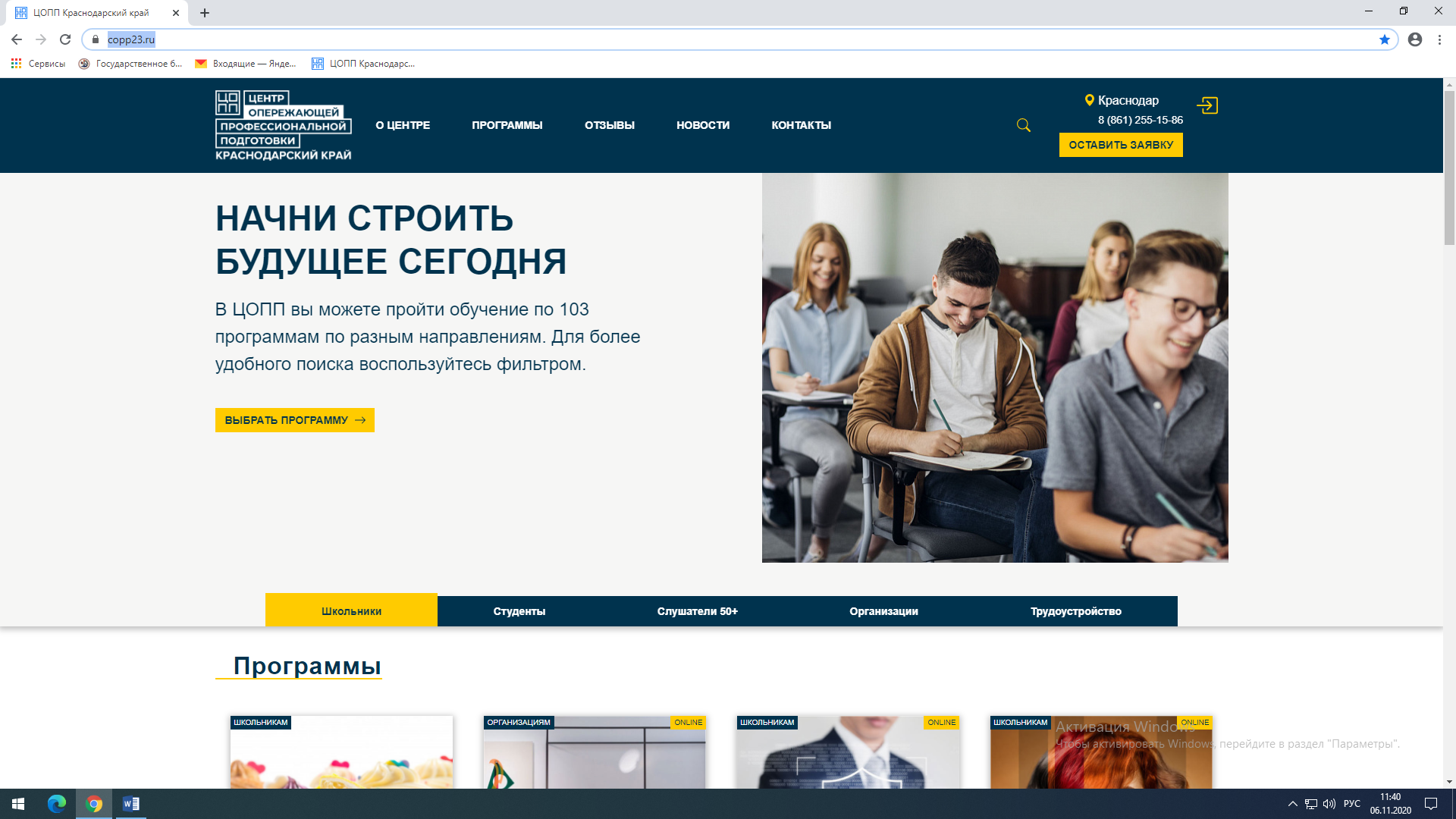 Выбрать программу  Осуществить выбор программы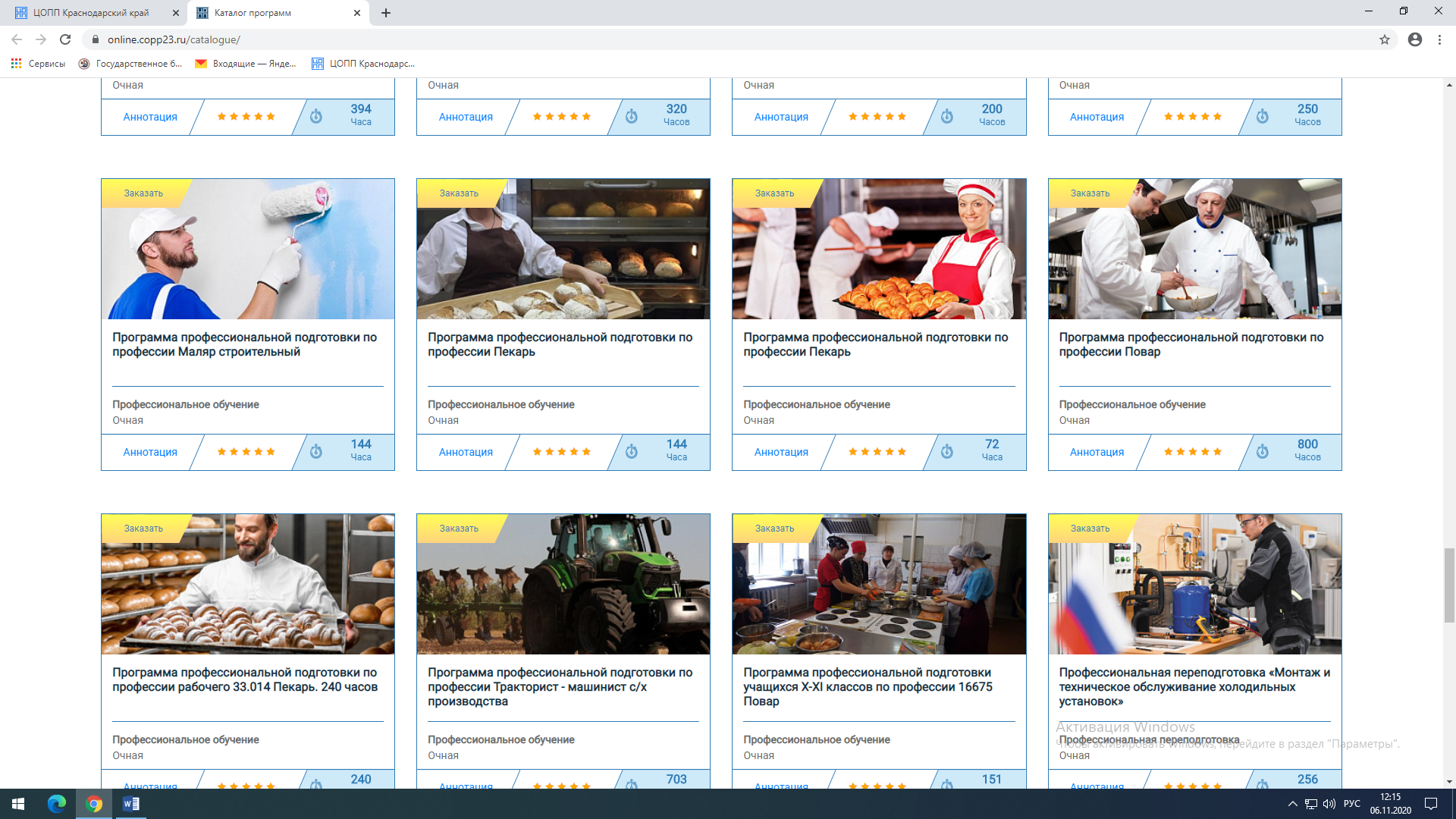 Просмотреть аннотацию к программе.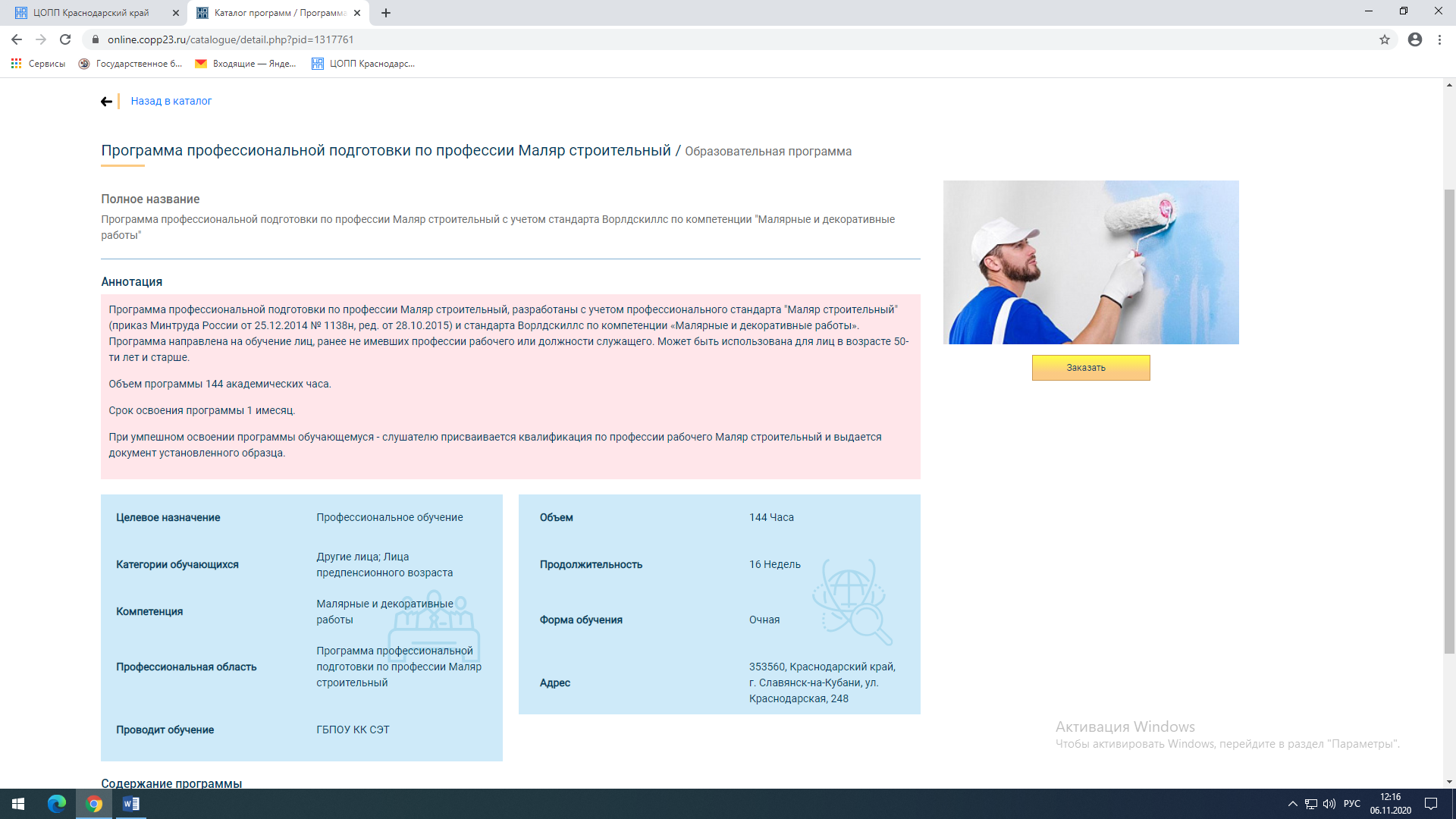 На выбранную программу можно подать заявку, нажав на вкладку «Заказать». При появлении окошка «Авторизация» необходимо зарегистрироваться на сайте. Получить логин и пароль. Дать согласие на обработку персональных данных. Подать заявку на обучение. 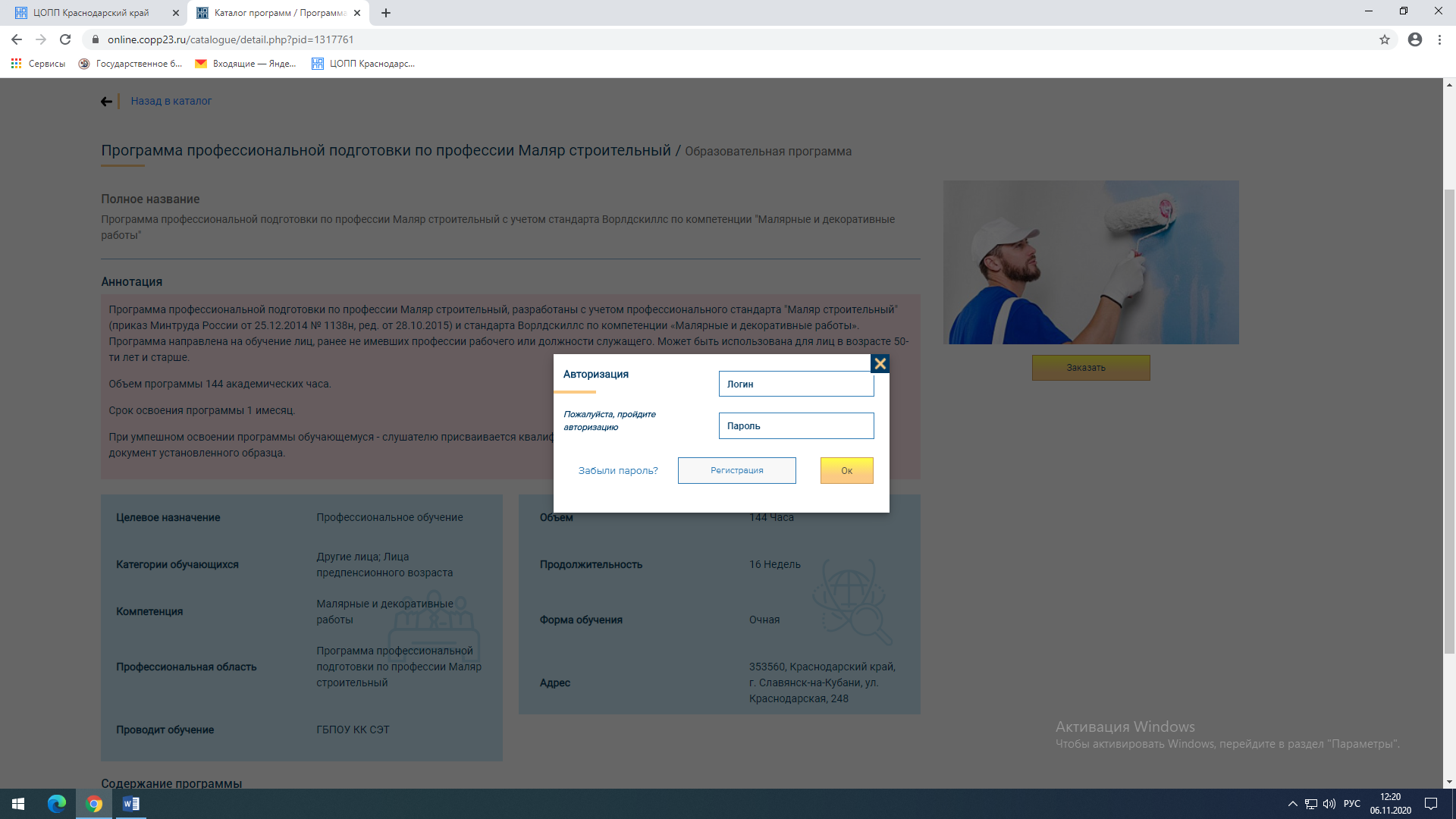 На Вашу электронную почту будет направлено письмо о сроках обучения.По всем вопросам можно проконсультироваться со специалистами Центра направив письмо по электронной почте copp23@yandex.ru2. Регистрация на сайте для работодателей.1. В сети Интернет в сроке поиска ввести адрес сайта: https://copp23.ru/2. В нижней части страницы необходимо найти вкладку «Регистрация организаций»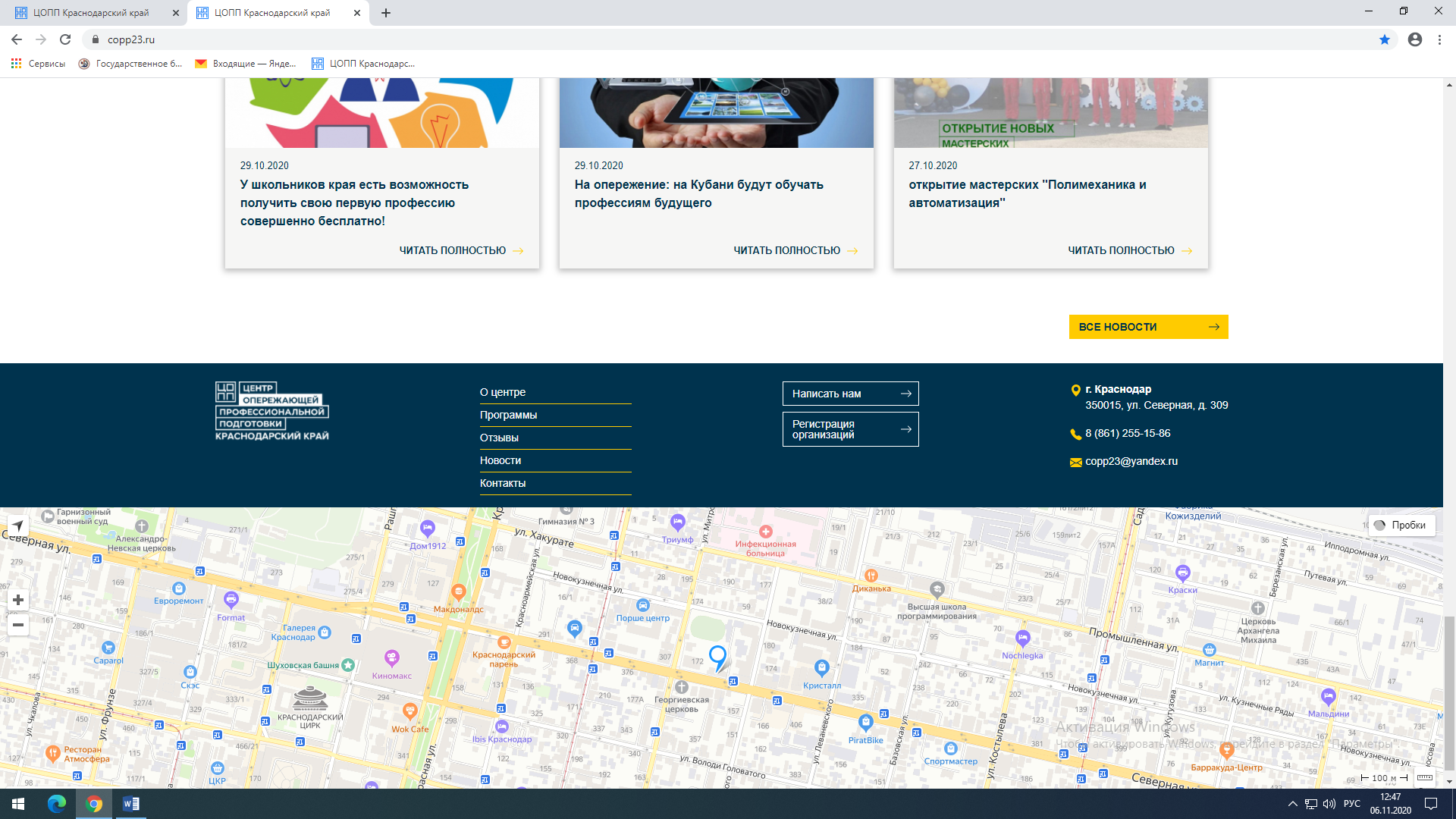 3. Необходимо заполнить вкладки на сайте и зарегистрироваться 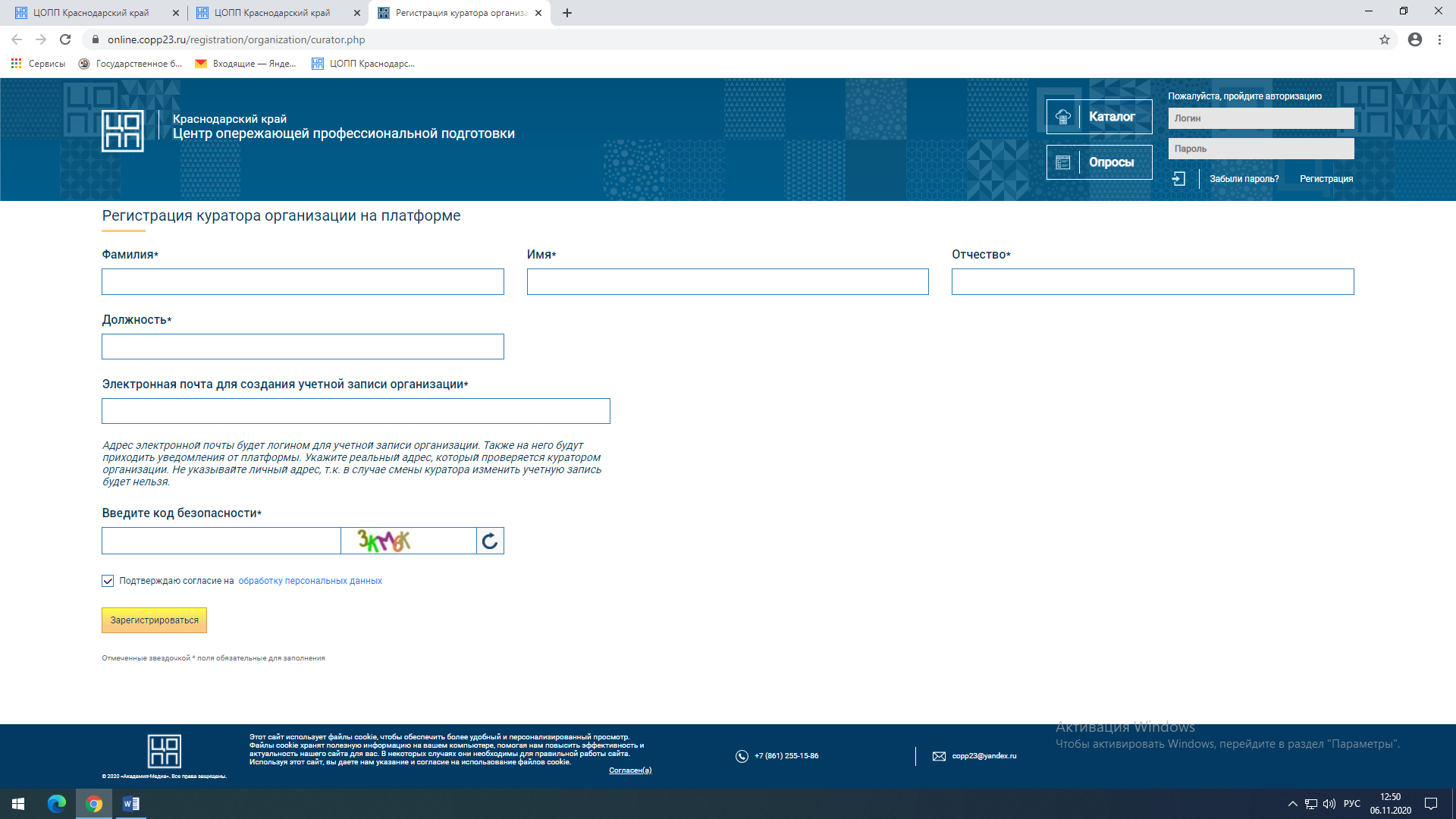 4. ЦОПП с предприятиями в рамках сетевого взаимодействия заключает соглашения о взаимодействии.5. По вопросам заключения соглашений необходимо написать на электронную почту ЦОПП copp23@yandex.ru.